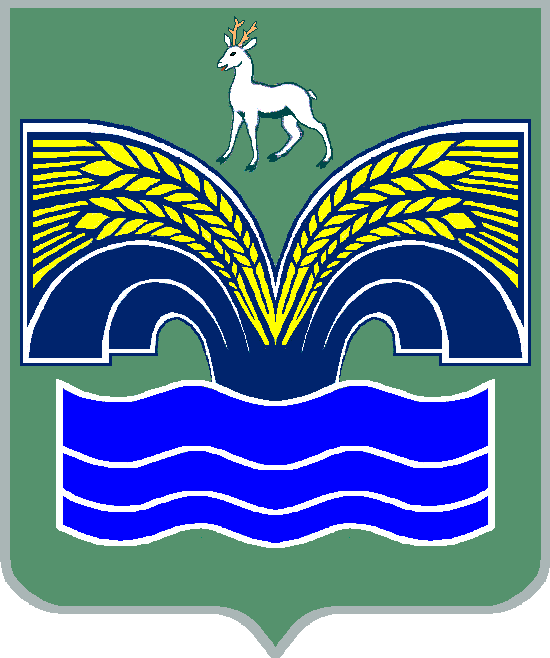 АДМИНИСТРАЦИЯМУНИЦИПАЛЬНОГО РАЙОНА КРАСНОЯРСКИЙСАМАРСКОЙ ОБЛАСТИПОСТАНОВЛЕНИЕ                      от    01.10.2021       №	295Об утверждении Перечня муниципальных услуг, предоставляемыхорганами местного самоуправления муниципального района Красноярский Самарской области и подведомственнымиим организациямиВ целях совершенствования предоставления муниципальных услуг, руководствуясь Федеральным законом от 27.07.2010 № 210 – ФЗ «Об организации предоставления государственных и муниципальных услуг», в соответствии с постановлением Правительства Самарской области от 27.03.2015 № 149 «Об утверждении Типового перечня муниципальных услуг, предоставляемых органами местного самоуправления муниципальных образований Самарской области, и внесении изменений в отдельные постановления Правительства Самарской области», пунктом 3 части 4 статьи 36 Федерального закона от 06.10.2003 № 131-ФЗ «Об общих принципах организации местного самоуправления в Российской Федерации», пунктом 3 статьи 40 Устава муниципального района Красноярский Самарской области, принятого решением Собрания представителей муниципального района Красноярский Самарской области от 14.05.2015 № 20-СП, Администрация муниципального района Красноярский Самарской области ПОСТАНОВЛЯЕТ:	1. Утвердить прилагаемый Перечень муниципальных услуг, предоставляемых органами местного самоуправления муниципального района Красноярский Самарской области и подведомственными им организациями (далее – Перечень муниципальных услуг).		2. Признать утратившим силу постановление администрации муниципального района Красноярский Самарской области от 29.12.2018  № 383 «Об утверждении Перечня муниципальных услуг, предоставляемых органами местного самоуправления муниципального района Красноярский Самарской области и подведомственными им организациями».3. Опубликовать настоящее постановление в газете «Красноярский вестник» и разместить на официальном сайте администрации муниципального района Красноярский Самарской области в сети Интернет.	4. Настоящее постановление вступает в силу со дня его официального опубликования. Глава района                                 	                                           М.В.БелоусовМорозова 21272Приложениек постановлению администрациимуниципального района КрасноярскийСамарской области        от  01.10.2021    №	 295УТВЕРЖДЕНпостановлением администрациимуниципального района КрасноярскийСамарской области         от  01.10.2021    № 295Перечень муниципальных услуг, предоставляемых органами местного самоуправления муниципального района Красноярский Самарской области и подведомственными организациями№ п/п№ в типовом перечне муниципальных услуг (постановление Правительства СО от 27.03.2015 № 149Наименование муниципальной услугиНормативный правовой акт, регулирующий отношения, возникающие в связи с предоставлением муниципальной услугиНаименование органа местного самоуправления и (или) подведомственной организации, предоставляющих муниципальную услугуКатегории заявителей (физические или юридические лица либо их уполномоченные представители)Наличие платы за предоставление муниципальной услуги1 2345671. Муниципальные услуги в сфере образования1. Муниципальные услуги в сфере образования1. Муниципальные услуги в сфере образования1. Муниципальные услуги в сфере образования1. Муниципальные услуги в сфере образования1. Муниципальные услуги в сфере образования1. Муниципальные услуги в сфере образования15Предоставление дополнительного образования детей в муниципальных образованиях-пункт 11 части 1 статьи 15 Федерального закона от 06.10.2003 № 131-ФЗ «Об общих принципах организации местного самоуправления в Российской Федерации»;-Федеральный закон от 29.12.2012 № 273-ФЗ «Об образовании в Российской Федерации»;-постановление администрации муниципального района Красноярский Самарской области от 19.04.2016 № 455 «Об утверждении административного регламента муниципального бюджетного учреждения дополнительного образования «Красноярская детская школа искусств» муниципального района Красноярский Самарской области предоставления муниципальной услуги «Дополнительное образование детей и взрослых»;-постановление администрации муниципального района Красноярский Самарской области от 20.10.2014 № 1033 «Об утверждении административного регламента муниципального бюджетного учреждения дополнительного образования «Мирновская детская музыкальная школа» муниципального района Красноярский Самарской области предоставления муниципальной  услуги «Предоставление дополнительного образования детям в области культуры и искусства» (с изменениями от 06.07.2017 № 840);-постановление администрации муниципального района Красноярский Самарской области от 06.07.2017 №838 «Об утверждении административного регламента муниципального бюджетного учреждения дополнительного образования «Новосемейкинская детская музыкальная школа имени Ольги Витальевны Черкасовой» муниципального района Красноярский Самарской области предоставления муниципальной услуги «Дополнительное образование детей и взрослых»МБУ ДО «Красноярская ДШИ» муниципального района Красноярский Самарской области;
МБУ ДО «Мирновская ДМШ» муниципального района Красноярский Самарской области; МБУ ДО «Новосемейкинская детская музыкальная школа имени Ольги Витальевны Черкасовой»Физические лица, имеющие право на получение образования соответствующего уровня и направленностиБесплатно2. Муниципальные услуги в земельно-имущественной сфере2. Муниципальные услуги в земельно-имущественной сфере2. Муниципальные услуги в земельно-имущественной сфере2. Муниципальные услуги в земельно-имущественной сфере2. Муниципальные услуги в земельно-имущественной сфере2. Муниципальные услуги в земельно-имущественной сфере2. Муниципальные услуги в земельно-имущественной сфере222Принятие решения по заявлению лица об отказе от права на земельный участок-Земельный кодекс Российской Федерации;-постановление администрации муниципального района Красноярский Самарской области от 24.03.2016 № 356 «Об утверждении административного регламента предоставления муниципальной услуги «Принятие решения по заявлению лица об отказе от права на земельный участок»Комитет по управлению муниципальной собственностью администрации муниципального района Красноярский Самарской областиФизические и юридические лицаБесплатно325Перевод земельных участков из одной категории в другую в отношении земель, находящихся в муниципальной или частной собственности, а также государственная собственность на которые не разграничена, за исключением земель сельскохозяйственного назначения-Земельный кодекс Российской Федерации;-Федеральный закон от 21.12.2004 № 172-ФЗ «О переводе земель или земельных участков из одной категории в другую»Администрация муниципального района Красноярский Самарской области в лице контрольного управленияЮридические, физические лицаБесплатно427Предоставление информации об объектах недвижимого имущества, находящихся в муниципальной собственности и предназначенных для сдачи в аренду, на территории муниципального района Красноярский Самарской области -постановление администрации муниципального района Красноярский Самарской области от 31.03.2016 № 384 «Об утверждении административного регламента предоставления муниципальной услуги «Предоставление информации об объектах недвижимого имущества, находящихся в муниципальной собственности и предназначенных для сдачи в аренду, на территории муниципального района Красноярский Самарской области» Комитет по управлению муниципальной собственностью администрации муниципального района Красноярский Самарской областиЮридические, физические лицаБесплатно528Предоставление сведений об объектах недвижимого имущества, содержащихся в реестре муниципального имущества-решение Собрания представителей муниципального района Красноярский Самарской области от 27.01.2021 № 2-СП «Об утверждении Положения об учете и ведении реестра муниципального имущества муниципального района Красноярский Самарской области»;-постановление администрации муниципального района Красноярский Самарской области от 24.03.2016 № 357 «Об утверждении административного регламента предоставления муниципальной услуги «Предоставление сведений об объектах недвижимого имущества, содержащихся в реестре муниципального имущества»Комитет по управлению муниципальной собственностью администрации муниципального района Красноярский Самарской областиФизические и юридические лицаБесплатно629Предоставление муниципального имущества в аренду-Гражданский кодекс Российской Федерации;-статья 17.1 Федерального закона от 26.07.2006          № 135-ФЗ «О защите конкуренции»Комитет по управлению муниципальной собственностью администрации муниципального района Красноярский Самарской областиЮридические, физические лицаБесплатно731Предоставление муниципального имущества в безвозмездное пользование на территории муниципального района Красноярский Самарской области-Гражданский кодекс Российской Федерации;-постановление администрации муниципального района Красноярский Самарской области от 06.09.2018 № 247 «Об утверждении административного регламента предоставления муниципальной услуги «Предоставление муниципального имущества в безвозмездное пользование на территории муниципального района Красноярский Самарской области»Комитет по управлению муниципальной собственностью администрации муниципального района Красноярский Самарской областиЮридические, физические лицаБесплатно832Прием заявлений и выдача документов о согласовании переустройства и (или) перепланировки жилых помещений, расположенных на территории муниципального района Красноярский Самарской области-Жилищный кодекс Российской Федерации; -постановление Правительства Российской Федерации от 13.10.1997 № 1301 «О государственном учете жилищного фонда в Российской Федерации»;-постановление Правительства Российской Федерации от 28.04.2005 № 266 «Об утверждении формы заявления о переустройстве и (или) перепланировке жилого помещения и формы документа, подтверждающего принятие решения о согласовании переустройства и (или) перепланировки жилого помещения»;-постановление Правительства Российской Федерации от 28.01.2006 № 47 «Об утверждении Положения о признании помещения жилым помещением, жилого помещения непригодным для проживания и многоквартирного дома аварийным и подлежащим сносу;-постановление Государственного комитета Российской Федерации по строительству и жилищно-коммунальному комплексу от 27.09.2003 № 170 «Об утверждении Правил и норм технической эксплуатации жилищного фонда»;-постановление Главы Красноярского района Самарской области от 05.12.2005 № 82 «О создании районной межведомственной комиссии по использованию жилищного фонда»;-постановление администрации муниципального района Красноярский Самарской области от 28.03.2013 № 294 «Об утверждении новой редакции административного регламента предоставления муниципальной услуги «Прием заявлений и выдача документов о согласовании переустройства и (или) перепланировки жилых помещений, расположенных на территории муниципального района Красноярский Самарской области» (с изм. от 19.07.2013 № 729, от 29.06.2016 №767, от 07.07.2017 № 856, от 20.11.2017 № 1219, от 06.09.2018 № 243)Администрация муниципального района Красноярский Самарской области в лице отдела архитектуры и градостроительстваФизические или юридические лица либо их уполномоченные представителиБесплатно933Принятие заявлений, а также выдача решений о переводе или отказе в переводе жилого помещения в нежилое или нежилого помещения в жилое помещение-Жилищный кодекс Российской Федерации;-Градостроительный кодекс Российской Федерации;-постановление Правительства Российской Федерации от 10.08.2005 № 502 «Об утверждении формы уведомления о переводе (отказе в переводе) жилого (нежилого) помещения в нежилое (жилое) помещение»;-постановление Правительства Российской Федерации от 28.01.2006 № 47 «Об утверждении Положения о признании помещения жилым помещением, жилого помещения непригодным для проживания и многоквартирного дома аварийным и подлежащим сносу»;-постановление Государственного комитета Российской Федерации по строительству и жилищно-коммунальному комплексу от 27.09.2003 № 170 «Об утверждении Правил и норм технической эксплуатации жилищного фонда»; -постановление Главы Красноярского района Самарской области от 05.12.2005 № 82 «О создании районной межведомственной комиссии по использованию жилищного фонда»;-постановление администрации муниципального района Красноярский Самарской области от 28.03.2013 № 293 «Об утверждении новой редакции административного регламента предоставления муниципальной услуги «Принятие заявлений, а также выдача решений о переводе или об отказе в переводе жилого помещения в нежилое или нежилого помещения в жилое» (с изм. от 19.07.2013 № 728, от 20.05.2016 № 608, от 29.06.2017 № 820, от 20.11.2017 № 1220, от 06.09.2018 № 241)Администрация муниципального района Красноярский Самарской области в лице отдела архитектуры и градостроительстваФизические или юридические лица либо их уполномоченные представителиБесплатно1035Признание помещения жилым помещением, жилого помещения непригодным для проживания и многоквартирного дома аварийным и подлежащим сносу или реконструкции-постановление Правительства Российской Федерации от 28.01.2006 № 47 (ред. от 24.12.2018 № 1653) «Об утверждении Положения о признании помещения жилым помещением, жилого помещения непригодным для проживания, многоквартирного дома аварийным и подлежащим сносу или реконструкции, садового дома жилым домом и жилого дома садовым домом»;-постановление администрации муниципального района Красноярский Самарской области от 23.01.2020 № 9 (ред. от 10.04.2020 № 103, 02.03.2021 № 49) «О жилищной межведомственной комиссии по признанию помещения жилым помещением, жилого помещения непригодным для проживания, многоквартирного дома аварийным и подлежащим сносу или реконструкции, садового дома жилым домом и жилого дома садовым домом на территории муниципального района Красноярский Самарской области»;-постановление администрации муниципального района Красноярский Самарской области от 17.09.2018 № 258 «Об утверждении административного регламента администрации муниципального района Красноярский Самарской области предоставления муниципальной услуги «Признание помещения жилым помещением, жилого помещения непригодным для проживания и многоквартирного дома аварийным и подлежащим сносу или реконструкции»Администрация муниципального района Красноярский Самарской области в лице отдела архитектуры и градостроительстваФизические или юридические лица либо их уполномоченные представителиБесплатно1136Предоставление информации об очередности предоставления жилых помещений на условиях социального найма-Жилищный кодекс Российской ФедерацииКомитет по управлению муниципальной собственностью администрации муниципального района Красноярский Самарской областиФизические лицаБесплатно1237Прием заявлений, документов, а также постановка граждан на учет в качестве нуждающихся в жилых помещениях-Жилищный кодекс Российской Федерации;-Закон Самарской области от 05.07.2005 № 139-ГД «О жилище»;-постановление администрации муниципального района Красноярский Самарской области от 06.09.2018 № 248 «Об утверждении административного регламента предоставления муниципальной услуги «Прием заявлений, документов, а также постановка граждан на учет в качестве нуждающихся в жилых помещениях»Комитет по управлению муниципальной собственностью администрации муниципального района Красноярский Самарской областиФизические лицаБесплатно1338Предоставление жилых помещений муниципального жилого фонда по договорам найма гражданам-Жилищный кодекс Российской Федерации;-постановление администрации муниципального района Красноярский Самарской области от 31.05.2012 № 572 «Об утверждении административного регламента предоставления муниципальной услуги «Предоставление жилых помещений муниципального жилищного фонда по договорам найма гражданам»Комитет по управлению муниципальной собственностью администрации муниципального района Красноярский Самарской областиФизические лицаБесплатно1439Постановка отдельных категорий граждан на учет в качестве нуждающихся в жилых помещениях или в предоставлении социальной выплаты на строительство или приобретение жилого помещения-Жилищный кодекс Российской Федерации;-Закон Самарской области от 11.07.2006 № 87-ГД «Об обеспечении жилыми помещениями отдельных категорий граждан, проживающих на территории Самарской области»Комитет по управлению муниципальной собственностью администрации муниципального района Красноярский Самарской областиФизические лицаБесплатно1541Предоставление в собственность жилых помещений, относящихся к муниципальному жилищному фонду, на территории муниципального района Красноярский Самарской области-Закон Российской Федерации от 04.07.1991                № 1541-1 «О приватизации жилищного фонда в Российской Федерации»;-постановление администрации муниципального района Красноярский Самарской области от 24.03.2016 № 355 «Об утверждении административного регламента предоставления муниципальной услуги «Предоставление в собственность жилых помещений, относящихся к муниципальному жилищному фонду, на территории муниципального района Красноярский Самарской области»Комитет по управлению муниципальной собственностью администрации муниципального района Красноярский Самарской областиФизические лицаБесплатно1642Выдача согласия на вселение граждан (за исключением супруга, детей, родителей) в занимаемое жилое помещение гражданам - нанимателям жилых помещений муниципального жилищного фонда по договорам социального найма-Жилищный кодекс Российской ФедерацииКомитет по управлению муниципальной собственностью администрации муниципального района Красноярский Самарской областиФизические лицаБесплатно1743Выдача согласия на обмен занимаемых жилых помещений гражданам - нанимателям жилых помещений муниципального жилищного фонда по договору социального найма-Жилищный кодекс Российской ФедерацииКомитет по управлению муниципальной собственностью администрации муниципального района Красноярский Самарской областиФизические лицаБесплатно1844Выдача согласия на передачу в поднаем жилых помещений (части жилого помещения), занимаемых гражданами - нанимателями жилых помещений муниципального жилищного фонда по договорам социального найма-Жилищный кодекс Российской ФедерацииКомитет по управлению муниципальной собственностью администрации муниципального района Красноярский Самарской областиФизические лицаБесплатно1945Предоставление жилых помещений меньшего размера взамен занимаемых жилых помещений гражданам - нанимателям жилых помещений муниципального жилищного фонда по договорам социального найма-Жилищный кодекс Российской ФедерацииКомитет по управлению муниципальной собственностью администрации муниципального района Красноярский Самарской областиФизические лицаБесплатно2046Предоставление освободившихся жилых помещений муниципального жилого фонда в коммунальной квартире гражданам-статья 59 Жилищного кодека Российской ФедерацииКомитет по управлению муниципальной собственностью администрации муниципального района Красноярский Самарской областиФизические лицаБесплатно2147Предоставление жилых помещений муниципального специализированного жилищного фонда по договорам найма специализированных жилых помещений на территории муниципального района Красноярский Самарской области-статьи 99, 100, 104, 105, 106 Жилищного кодекса Российской Федерации;-постановление администрации муниципального района Красноярский Самарской области от 19.04.2016 № 454 «Об утверждении административного регламента предоставления муниципальной услуги «Предоставление жилых помещений муниципального специализированного жилищного фонда по договорам найма специализированных жилых помещений на территории муниципального района Красноярский Самарской области»Комитет по управлению муниципальной собственностью администрации муниципального района Красноярский Самарской областиФизические лицаБесплатно2248Изменение (расторжение) договора социального найма жилого помещения муниципального жилищного фонда на территории муниципального района Красноярский Самарской области-статьи 82, 83 Жилищного кодекса Российской Федерации;-постановление администрации муниципального района Красноярский Самарской области от 19.04.2016 № 456 «Об утверждении административного регламента предоставления муниципальной услуги «Изменение (расторжение) договора социального найма жилого помещения муниципального жилищного фонда на территории муниципального района Красноярский Самарской области»Комитет по управлению муниципальной собственностью администрации муниципального района Красноярский Самарской областиФизические лица, являющиеся нанимателями жилого помещения муниципального специализированного жилищного фондаБесплатно2349Расторжение договора найма жилого помещения муниципального специализированного жилищного фонда на территории муниципального района Красноярский Самарской области-статья 101 Жилищного кодекса Российской Федерации;-постановление администрации муниципального района Красноярский Самарской области от 06.04.2016 № 395 «Об утверждении административного регламента предоставления муниципальной услуги «Расторжение договора найма жилого помещения муниципального специализированного жилищного фонда на территории муниципального района Красноярский Самарской области»Комитет по управлению муниципальной собственностью администрации муниципального района Красноярский Самарской областиФизические лицаБесплатно2467Оказание информационной и консультационной поддержки субъектам малого и среднего предпринимательства-Федеральный закон от 24.07.2007 № 209-ФЗ «О развитии малого и среднего предпринимательства в Российской Федерации»;-постановление администрации муниципального района Красноярский Самарской области от 19.04.2016 № 449 «Об утверждении административного регламента муниципального автономного учреждения «Центр поддержки предпринимательства, туризма и реализации молодежной политики муниципального района Красноярский Самарской области» предоставления муниципальной услуги «Оказание консультационных услуг субъектам малого и среднего предпринимательства»МАУ «Центр поддержки предпринимательства, туризма и реализации молодежной политики муниципального района Красноярский Самарской области»Физические лица, юридические лица, индивидуальные предпринимателиБесплатно2576Утверждение схемы расположения земельного участка или земельных участков на кадастровом плане территории в целях образования земельных участков из земель или земельных участков, находящихся в муниципальной собственности, а также государственная собственность на которые не разграничена, на территории муниципального района Красноярский Самарской области-Земельный кодекс Российской Федерации;-Градостроительный кодекс Российской Федерации;-Федеральный закон от 24.07.2007 № 221-ФЗ «О государственном кадастре недвижимости»;-приказ Министерства экономического развития Российской Федерации от 27.11.2014 № 762 «Об утверждении требований к схеме расположения земельного участка или земельных участков на кадастровом плане территории и формату схемы расположения земельного участка или земельных участков на кадастровом плане территории при подготовке схемы расположения земельного участка или земельных участков на кадастровом плане территории в форме электронного документа, формы схемы расположения земельного участка  или земельных участков на кадастровом плане территории, подготовка которой осуществляется в форме документа на бумажном носителе»;-Закон Самарской области от 11.03.2005 № 94-ГД «О земле»;-Закон Самарской области от 23.03.2015 № 22-ГД «О внесении изменений в Закон Самарской области «О земле» и признании утратившим силу отдельных законов Самарской области в сфере утверждения схемы расположения земельного участка на кадастровом плане или кадастровой карте соответствующей территории»;-постановление администрации муниципального района Красноярский Самарской области от 17.04.2018 № 92 «Об утверждении административного регламента предоставления муниципальной услуги «Утверждение схемы расположения земельного участка или земельных участков на кадастровом плане территории в целях образования земельных участков из земель или земельных участков, государственная собственность на которые не разграничена, на территории муниципального района Красноярский Самарской области»Комитет по управлению муниципальной собственностью администрации муниципального района Красноярский Самарской областиФизические, юридические лица, индивидуальные предпринимателиБесплатно2677, 81Предоставление земельных участков, находящихся в муниципальной собственности, а также земельных участков, государственная собственность на которые не разграничена, отдельным категориям физических и юридических лиц без проведения торгов на территории муниципального района Красноярский Самарской области-Земельный кодекс Российской Федерации;-Градостроительный кодекс Российской Федерации;-Федеральный закон от 24.07.2007 № 221-ФЗ «О государственном кадастре недвижимости»;-Закон Самарской области от 11.03.2005 № 94-ГД «О земле»;-Закон Самарской области от 23.03.2015 № 22-ГД «О внесении изменений в закон Самарской области «О земле» и признании утратившим силу отдельных законов Самарской области в сфере утверждения расположения земельного участка на кадастровом плане или кадастровой карте соответствующей территории»;-постановление администрации муниципального района Красноярский Самарской области от 26.12.2017 № 1276 «Об утверждении административного регламента предоставления муниципальной услуги «Предоставление земельных участков, находящихся в муниципальной собственности, а также земельных участков, государственная собственность на которые не разграничена, отдельным категориям физических и юридических лиц без проведения торгов на территории муниципального района Красноярский Самарской области»Комитет по управлению муниципальной собственностью администрации муниципального района Красноярский Самарской областиФизические, юридические лица, индивидуальные предпринимателиБесплатно2779Выдача разрешений на использование земель или земельных участков без проведения аукциона и без взимания платы, находящихся в муниципальной собственности, а также государственная собственность на которые не разграничена, без предоставления земельных участков и установлении сервитута на территории муниципального района Красноярский Самарской области-Земельный кодекс Российской Федерации;-Градостроительный кодекс Российской Федерации;-Федеральный закон от 24.07.2007 № 221-ФЗ «О государственном кадастре недвижимости»;-Закон Самарской области от 11.03.2005 № 94-ГД «О земле»;-постановление администрации муниципального района Красноярский Самарской области от 28.02.2019 № 82 «Об утверждении административного регламента предоставления муниципальной услуги «Выдача разрешений на использование земель или земельных участков без проведения аукциона и без взимания платы, находящихся в муниципальной собственности, а также государственная собственность не разграничена, без предоставления земельных участков и установления сервитутов на территории муниципального района  Красноярский Самарской области»Комитет по управлению муниципальной собственностью администрации муниципального района Красноярский Самарской областиЮридические, физические лица, индивидуальные предпринимателиБесплатно2880Заключение соглашений о перераспределении земель и (или) земельных участков, находящихся в муниципальной собственности, а также земельных участков, государственная собственность на которые не разграничена, и земельных участков, находящихся в частной собственности, на территории муниципального района Красноярский Самарской области -Земельный кодекс Российской Федерации;-постановление администрации муниципального района Красноярский Самарской области от 12.01.2018 № 6 «Об утверждении административного регламента предоставления муниципального услуги «Заключение соглашений о перераспределении земель и (или) земельных участков, находящихся в муниципальной собственности, а также земельных участков, государственная собственность на которые не разграничена, и земельных участков, находящихся в частной собственности, на территории муниципального района Красноярский Самарской области»Комитет по управлению муниципальной собственностью администрации муниципального района Красноярский Самарской областиЮридические, физические лицаБесплатно2983Заключение соглашений об установлении сервитутов в отношении земельных участков, находящихся в муниципальной собственности, или земельных участков, государственная собственность на которые не разграничена, на территории муниципального района Красноярский Самарской области-Земельный кодекс Российской Федерации;-постановление администрации муниципального Красноярский Самарской области от 25.04.2018          № 99 «Об утверждении административного регламента предоставления муниципальной услуги «Заключение соглашений об установлении сервитутов в отношении земельных участков, находящихся в муниципальной собственности, или земельных участков, государственная собственность на которые не разграничена, на территории муниципального района Красноярский Самарской области»Комитет по управлению муниципальной собственностью администрации муниципального района Красноярский Самарской областиЮридические, физические лицаБесплатно3092Согласование проекта рекультивации в случае проведения рекультивации в отношении земель и земельных участков, находящихся в муниципальной собственности или государственная собственность на которые не разграничена, за исключением случаев подготовки проекта рекультивации в составе проектной документации на строительство, реконструкцию объекта капитального строительства, а также случаев, при которых в соответствии с федеральными законами проект рекультивации земель до его утверждения подлежит государственной экологической экспертизе-постановление Правительства Российской Федерации от 10.07.2018 № 800 «О проведении рекультивации и консервации земель»Администрация муниципального района Красноярский в лице МКУ - Управление сельского хозяйства Физические и юридические лицаБесплатно3193Предоставление в собственность субъектам малого и среднего предпринимательства арендуемого или недвижимого имущества, находящегося в муниципальной собственности, в порядке реализации преимущественного права-Федеральный закон от 22.07.2008 № 159-ФЗ «Об особенностях отчуждения недвижимого имущества, находящегося в государственной или в муниципальной собственности и арендуемого субъектами малого и среднего предпринимательства, и о внесении изменений в отдельные законодательные акты Российской Федерации»; -постановление администрации муниципального района Красноярский Самарской области от 14.05.2021 № 125 «Об утверждении административного регламента предоставления муниципальной услуги «Предоставление в собственность субъектам малого и среднего предпринимательства арендуемого ими недвижимого имущества, находящегося в муниципальной собственности, в порядке реализации преимущественного права»Комитет по управлению муниципальной собственностью администрации муниципального района Красноярский Самарской областиЮридические лица, индивидуальные предпринимателиБесплатно3297Признание садового дома жилым домом и жилого дома садовым домом-постановление Правительства Российской Федерации от 28.01.2006 № 47 (ред. от 24.12.2018 № 1653) «Об утверждении Положения о признании помещения жилым помещением, жилого помещения непригодным для проживания, многоквартирного дома аварийным и подлежащим сносу или реконструкции, садового дома жилым домом и жилого дома садовым домом»;-постановление администрации муниципального района Красноярский Самарской области от 23.01.2020 № 9 (ред. от 10.04.2020 № 103, 02.03.2021 № 49) «О жилищной межведомственной комиссии по признанию помещения жилым помещением, жилого помещения непригодным для проживания, многоквартирного дома аварийным и подлежащим сносу или реконструкции, садового дома жилым домом и жилого дома садовым домом на территории муниципального района Красноярский Самарской области»Администрация муниципального района Красноярский Самарской области в лице отдела архитектуры и градостроительстваФизические или юридические лица либо их уполномоченные представителиБесплатно3398Принятие решения об установлении публичного сервитута в отношении земельных участков и (или) земель для их использования в целях, предусмотренных статьей 39.37 Земельного кодекса Российской Федерации-Земельный кодекс Российской Федерации;-Федеральный закон от 25.10.2001 № 137-ФЗ «О введении в действие Земельного кодекса Российской ФедерацииКомитет по управлению муниципальной собственностью администрации муниципального района Красноярский Самарской областиЮридические лицаБесплатно3499Заключение договоров на размещение объектов, виды которых определены постановлением Правительства Российской Федерации от 03.12.2014 № 1300 «Об утверждении перечня видов объектов, размещение которых может осуществляться на землях или земельных участках, находящихся в государственной или муниципальной собственности, без предоставления земельных участков и установления сервитута» на землях или земельных участках, находящихся в муниципальной собственности или государственная собственность на которые не разграничена, без предоставления земельных участков и установления в отношении них сервитутов, публичного сервитута-Земельный кодекс Российской Федерации;-постановление Правительства Самарской области от 17.10.2018 № 595 «Об утверждении порядка и условий размещения объектов, виды которых определены постановлением Правительства Российской Федерации и размещение которых может осуществляться на землях или земельных участках, находящихся в государственной или муниципальной собственности, без предоставления земельных участков и установления сервитутов, и признании утратившим силу отдельных постановлений Правительства Самарской области»Комитет по управлению муниципальной собственностью администрации муниципального района Красноярский Самарской областиЮридические, физические лица, индивидуальные предпринимателиБесплатно35 -Предоставление земельных участков, находящихся в муниципальной собственности, а также земельных участков, государственная собственность на которые не разграничена, на аукционах на территории муниципального района Красноярский Самарской области -Земельный кодекс Российской Федерации;-Градостроительный кодекс Российской Федерации;-Федеральный закон от 24.07.2007 № 221-ФЗ «О государственном кадастре недвижимости»;-Закон Самарской области от 11.03.2005 № 94-ГД «О земле»;-постановление администрации муниципального района Красноярский Самарской области от 08.02.2018 № 28 «Об утверждении административного регламента предоставления муниципальной услуги «Предоставление земельных участков, находящихся в муниципальной собственности, а также земельных участков, государственная собственность на которые не разграничена, на аукционах на территории муниципального района Красноярский Самарской области» Комитет по управлению муниципальной собственностью администрации муниципального района Красноярский Самарской областиФизические, юридические лица, индивидуальные предпринимателиБесплатно36 -Постановка на учет граждан, имеющих трех и более детей, желающих бесплатно приобрести сформированные земельные участки из земель, государственная собственность на которые не разграничена, или находящихся в муниципальной собственности, на территории муниципального района Красноярский Самарской области-Земельный кодекс Российской Федерации;-Закон Самарской области от 13.04.2015 № 37-ГД «О порядке постановки на учет граждан, имеющих трех и более детей, желающих бесплатно приобрести сформированные земельные участки из земель, находящихся в государственной или муниципальной собственности»;-постановление администрации муниципального района Красноярский Самарской области от 23.01.2012 № 36 «Об определении муниципального казенного учреждения Комитета по управлению муниципальной собственностью муниципального района Красноярский Самарской области уполномоченным органом на территории муниципального района Красноярский Самарской области на постановку на учет граждан, имеющих трех и более детей, желающих бесплатно приобрести сформированные земельные участки из земель, находящихся в государственной или муниципальной собственности»;-постановление администрации муниципального района Красноярский Самарской области от 08.10.2015 № 1017 «Об утверждении административного регламента предоставления муниципальной услуги «Постановка на учет граждан, имеющих трех и более детей, желающих бесплатно приобрести сформированные земельные участки из земель, государственная собственность на которые не разграничена, или находящихся в муниципальной собственности на территории муниципального района Красноярский Самарской области»Комитет по управлению муниципальной собственностью администрации муниципального района Красноярский Самарской областиФизические лицаБесплатно37- Подготовка и выдача заключения по вопросам подтверждения факта создания на земельном участке жилого дома, сарая, гаража до вступления в силу Закона СССР от 06.03.1990               № 1305-1 «О собственности в СССР», а также фактического пользования земельным участком-административный регламент предоставления муниципальной услуги «Подготовка и выдача заключения по вопросам подтверждения факта создания на земельном участке жилого дома, сарая, гаража до вступления в силу Закона СССР от 06.03.1990 № 1305-1 «О собственности в СССР», а также фактического пользования земельным участком», утвержден постановлением администрации муниципального района Красноярский Самарской области от 27.11.2015       № 1229 (с изм. от 01.06.2020 № 155) Администрация муниципального района Красноярский Самарской области в лице Комиссии по вопросам подтверждения факта создания на земельном участке жилого дома, сарая, гаража до вступления в силу Закона СССР от 06.03.1990         № 1305-1 «О собственности в СССР», а также фактического пользования земельным участкомПолучателями (заявителями) муниципальной услуги являются граждане, фактически использующие земельные участкиБесплатно38-Отнесение земельного участка к определенной категории-Федеральный закон от 21.12.2004 № 172-ФЗ «О переводе земель или земельных участков из одной категории в другую»Администрация муниципального района Красноярский Самарской области в лице контрольного управленияФизические лицаБесплатно3. Услуги в социально-культурной сфере3. Услуги в социально-культурной сфере3. Услуги в социально-культурной сфере3. Услуги в социально-культурной сфере3. Услуги в социально-культурной сфере3. Услуги в социально-культурной сфере3. Услуги в социально-культурной сфере398Оказание материальной помощи жителям муниципального района Красноярский Самарской области, пострадавшим в результате чрезвычайных ситуаций или от пожаров (в перечне: «Предоставление единовременной материальной помощи гражданам, оказавшимся в трудной жизненной ситуации»)-часть 5 статьи 20 Федерального закона от 06.10.2003 № 131-ФЗ «Об общих принципах организации местного самоуправления в Российской Федерации»;-Федеральный закон от 10.12.1995 № 195-ФЗ «Об основах социального обслуживания населения в Российской Федерации»;-Положение об Опекунском Совете при администрации муниципального района Красноярский Самарской области, утвержденное постановлением администрации муниципального района Красноярский Самарской области от 30.03.2010 № 168;-постановление администрации муниципального района Красноярский Самарской области от 23.04.2009 № 48 «Об утверждении Порядка оказания материальной помощи жителям муниципального района Красноярский Самарской области, пострадавшим в результате чрезвычайных ситуаций или от пожаров»;-постановление администрации муниципального района Красноярский Самарской области от 22.07.2013 № 733 «Об утверждении административного регламента администрации муниципального района Красноярский Самарской области предоставления муниципальной услуги «Оказание материальной помощи жителям муниципального района Красноярский, пострадавшим в результате чрезвычайных ситуаций или от пожаров»Администрация муниципального района Красноярский в лице отдела по делам ГО и ЧСФизические лицаБесплатно409Начисление пенсии за выслугу лет к страховой пенсии муниципальным служащим -Федеральный закон от 02.03.2007 № 25-ФЗ «О муниципальной службе в Российской Федерации»;-Закон Самарской области от 09.10.2007 № 96-ГД «О муниципальной службе в Самарской области»;-Устав муниципального района Красноярский Самарской области, принятый решением Собрания представителей муниципального района Красноярский Самарской области от 14.05.2015        № 20-СП;-постановление администрации муниципального района Красноярский Самарской области от 29.12.2015 № 1333 «Об утверждении административного регламента администрации муниципального района Красноярский Самарской области «Начисление пенсии за выслугу лет к страховой пенсии муниципальным служащим»Администрация муниципального района Красноярский Самарской области Физические лицаБесплатно 4110Временное трудоустройство несовершеннолетних граждан в возрасте от 14 до 18 лет в свободное от учебы время -Конституция Российской Федерации;-Трудовой кодекс Российской Федерации от 30.12.2001 № 197-ФЗ;-Закон Российской Федерации от 19.04.1991 № 1032-1 «О занятости населения в Российской Федерации»;-Федеральный закон от 24.11.1995 №181-ФЗ «О социальной защите инвалидов в Российской Федерации»;-Федеральный закон от 24.06.1999 №120-ФЗ «Об основах системы профилактики безнадзорности и правонарушений несовершеннолетних»;-Гражданский кодекс Российской Федерации (часть первая) от 30.11.1994 № 1-ФЗ («Собрание законодательства РФ», 05.12.1994, № 32, ст. 3301);-постановление администрации муниципального района Красноярский Самарской области от 05.04.2021 № 83 об утверждении административного регламента администрации муниципального района Красноярский Самарской области предоставления муниципальной услуги «Временное трудоустройство несовершеннолетних граждан в возрасте от 14 до 18 лет в свободное от учебы время»Администрация муниципального района Красноярский Самарской области в лице управления молодежной политики Физические лица в возрасте от 14 до 18 лет Бесплатно4212Снижение брачного возраста (в перечне: «Выдача лицам, достигшим четырнадцатилетнего возраста, разрешения на вступление в брак»)-Семейный кодекс Российской Федерации;-Закон Самарской области от 02.12.1996 № 19-ГД «О порядке и условиях вступления в брак несовершеннолетних граждан в Самарской области»;-постановление администрации муниципального района Красноярский Самарской области от 14.11.2013 № 1137 «Об утверждении административного регламента муниципального района Красноярский Самарской области предоставления муниципальной услуги «Снижение брачного возраста» (с изм. от 15.07.2014 № 678, от 29.05.2015 № 518, от 17.10.2018 № 282, от 28.02.2019 № 83)Администрация муниципального района Красноярский Самарской области в лице управления опеки и попечительстваНесовершеннолетние граждане от 14 до 18 летБесплатно4352Предоставление доступа к справочно-поисковому аппарату и базам данных муниципальных библиотек-постановление администрации муниципального района Красноярский Самарской области от 03.04.2018 № 84 «Об утверждении административного регламента предоставления муниципальной услуги «Предоставление доступа к справочно-поисковому аппарату и базам данных муниципальных библиотек»МБУК «МЦБС»Физические лица, юридические лицаБесплатно4456Оказание организационной, консультативной и методической помощи молодежи и молодежным объединениям-Конституция Российской Федерации;-Федеральный закон от 30.12.2020 № 489-ФЗ «О молодежной политике в Российской Федерации»;-распоряжение Правительства Российской Федерации от 29.11.2014 № 2403-р «Об утверждении Основ государственной молодежной политики Российской Федерации на период до 2025 года» (Собрание законодательства Российской Федерации, 15.12.2014, № 50, ст. 7185)Администрация муниципального района Красноярский Самарской области в лице управления молодежной политики Физические лица, юридические лицаБесплатно4566Выдача разрешения (продление, переоформление) на право организации розничного рынка-Федеральный закон от 30.12.2006 № 271-ФЗ «О розничных рынках и о внесении изменений в Трудовой кодекс Российской Федерации»;-постановление Правительства Российской Федерации от 10.03.2007 № 148 «Об утверждении Правил выдачи разрешений на право организации розничного рынка»;-Закон Самарской области от 31.05.2007 № 41-ГД «Об организации розничных рынков на территории Самарской области»; -приказ министерства экономического развития, инвестиций и торговли Самарской области от 01.06.2007 № 27 «О реализации закона Самарской области «Об организации розничных рынков на территории Самарской области»;-постановление администрации муниципального района Красноярский Самарской области от 08.10.2018 № 274 «Об утверждении административного регламента администрации муниципального района Красноярский Самарской области предоставления муниципальной услуги «Выдача разрешения (продление, переоформление) на право организации розничного рынка на территории муниципального района Красноярский Самарской области»Администрация муниципального района Красноярский Самарской области в лице управления потребительского рынкаЮридические лица либо их уполномоченные представителиБесплатно4668Согласование схемы расположения ярмарки-постановление Правительства Самарской области от 22.12.2010 № 669 «Об утверждении порядка организации и проведения ярмарок на территории Самарской области, требований к организации продажи товаров (выполнению работ, оказанию услуг) на ярмарках и порядка проведения конкурса по определению операторов ярмарок на территории Самарской области» Администрация муниципального района Красноярский Самарской области в лице управления потребительского рынкаЮридические лица, индивидуальные предприниматели либо их уполномоченные представителиБесплатно47 -Подготовка и оформление материалов для осуществления прав граждан на получение ордена «Родительская слава»-Указ Президента Российской Федерации от 13.05.2008 № 775 «Об учреждении ордена «Родительская Слава»;-Указ Президента Российской Федерации от 07.09.2010 № 1099 «О мерах по совершенствованию государственной наградной системы Российской Федерации»; -Закон Самарской области от 05.03.2005 № 77-ГД «О наделении органов местного самоуправления на территории Самарской области отдельными государственными полномочиями по социальной поддержке и социальному обслуживанию населения»;-Закон Самарской области от 09.10.2001 № 61-ГД «О наградах в Самарской области»;-постановление администрации муниципального района Красноярский Самарской области от 24.01.2014 № 49 «Об утверждении административного регламента администрации муниципального района Красноярский Самарской области предоставления муниципальной услуги «Подготовка и оформление материалов для осуществления права граждан на получение ордена «Родительская слава» (с изм. от 17.03.2016 № 293, от 15.10.2018 № 277, от 09.04.2019 № 128)    Администрация муниципального района Красноярский Самарской области в лице управления опеки и попечительстваФизические лицаБесплатно48 -Публичный показ музейных предметов, музейных коллекций (в стационарных условиях)-постановление администрации муниципального района Красноярский Самарской области от 03.04.2018 № 83 «Об утверждении административного регламента предоставления муниципальной услуги «Запись на обзорные, тематические и интерактивные экскурсии, проводимые муниципальными учреждениями»МБУК «МКДЦ»Физические лицаБесплатно4. Муниципальные услуги в сфере архивного дела4. Муниципальные услуги в сфере архивного дела4. Муниципальные услуги в сфере архивного дела4. Муниципальные услуги в сфере архивного дела4. Муниципальные услуги в сфере архивного дела4. Муниципальные услуги в сфере архивного дела4. Муниципальные услуги в сфере архивного дела4962Информационное обеспечение граждан, организаций и общественных объединений на основе документов архивного фонда Самарской области и других архивных документов-Федеральный закон от 22.10.2004 № 125-ФЗ «Об архивном деле в Российской Федерации»;-Закон Самарской области от 12.05.2005 № 109-ГД «Об архивном деле в Самарской области»;-приказ Министерства культуры и массовых коммуникаций Российской Федерации от 18.01.2007 № 19 «Об утверждении правил организации хранения, комплектования, учета и использования документов Архивного фонда Российской Федерации и других архивных документов в государственных и муниципальных архивах, музеях и библиотеках, организациях Российской академии наук»;-постановление администрации муниципального района Красноярский Самарской области от 07.04.2016 № 408 «Об утверждении административного регламента администрации муниципального района Красноярский Самарской области предоставления муниципальной услуги «Информационное обеспечение граждан, организаций и общественных объединений на основе документов архивного фонда Самарской области и других архивных документов» (с изм. от 20.11.2017 № 1215, от 06.09.2018 № 246, от 14.02.2019 № 28)Администрация муниципального района Красноярский Самарской области в лице архивного отделаФизические лица (граждане Российской Федерации, иностранные граждане, лица без гражданства), юридические лица, либо их уполномоченные представителиБесплатно5063Прием на хранение архивных документов-Федеральный закон от 22.10.2004 № 125-ФЗ «Об архивном деле в Российской Федерации»;-Закон Самарской области от 12.05.2005 № 109-ГД «Об архивном деле в Самарской области»;-приказ Министерства культуры и массовых коммуникаций Российской Федерации от 18.01.2007 № 19 «Об утверждении правил организации хранения, комплектования, учета и использования документов Архивного фонда Российской Федерации и других архивных документов в государственных и муниципальных архивах, музеях и библиотеках, организациях Российской академии наук»;-постановление администрации муниципального района Красноярский Самарской области от 07.04.2016 № 407 «Об утверждении административного регламента администрации муниципального района Красноярский Самарской области предоставления муниципальной услуги «Прием на хранение архивных документов» (с изм. от 20.11.2017 № 1216, от 06.09.2018 № 245, от 14.02.2019 № 29)Администрация муниципального района Красноярский Самарской области в лице архивного отделаЮридические лица – источники комплектования муниципального архива, в процессе деятельности которых образуются документы Архивного фонда Российской Федерации, либо их уполномоченные представители; юридические лица и граждане, занимающиеся предпринимательской деятельностью без образования юридического лица, находящиеся в процессе ликвидации, в том числе в результате банкротства, не имеющие правопреемников или вышестоящих организаций; граждане (держатели личных фондов), либо их уполномоченные представителиБесплатно5164Согласование номенклатур дел, положений об архивах, об экспертных комиссиях-Федеральный закон от 22.10.2004 № 125-ФЗ «Об архивном деле в Российской Федерации»;-Закон Самарской области от 12.05.2005 № 109-ГД «Об архивном деле в Самарской области»;-постановление администрации муниципального района Красноярский Самарской области от 07.04.2016 № 406 «Об утверждении административного регламента администрации муниципального района Красноярский Самарской области предоставления муниципальной услуги «Согласование номенклатур дел, положений об архивах, об экспертных комиссиях» (с изм. от 20.11.2017 № 1217, от 06.09.2018 № 244, от 14.02.2019 № 27, от 27.08.2020 № 247)Администрация муниципального района Красноярский Самарской области в лице архивного отделаОрганизации – источники комплектования муниципального архива, либо их уполномоченные представителиБесплатно5265Информационное обслуживание пользователей в читальном зале муниципального архива-Федеральный закон от 22.10.2004 № 125-ФЗ «Об архивном деле в Российской Федерации»;-Закон Самарской области от 12.05.2005 № 109-ГД «Об архивном деле в Самарской области»;-постановление администрации муниципального района Красноярский Самарской области от 07.04.2016 № 409 «Об утверждении административного регламента администрации муниципального района Красноярский Самарской области предоставления муниципальной услуги «Информационное обслуживание пользователей в читальном зале муниципального архива» (с изм. от 20.11.2017 № 1218, от 06.09.2018 № 249, от 14.02.2019 № 30)Администрация муниципального района Красноярский Самарской области в лице архивного отделаФизические лица (граждане Российской Федерации, иностранные граждане, лица без гражданства), юридические лица, либо их уполномоченные представителиБесплатно5. Муниципальные услуги в сфере строительства и ЖКХ5. Муниципальные услуги в сфере строительства и ЖКХ5. Муниципальные услуги в сфере строительства и ЖКХ5. Муниципальные услуги в сфере строительства и ЖКХ5. Муниципальные услуги в сфере строительства и ЖКХ5. Муниципальные услуги в сфере строительства и ЖКХ5. Муниципальные услуги в сфере строительства и ЖКХ5313Предоставление информации о порядке предоставления жилищно-коммунальных услуг населению-Жилищный кодекс Российской Федерации;-Федеральный закон от 06.10.2003 № 131-ФЗ «Об общих принципах организации местного самоуправления в Российской Федерации»;-Федеральный закон от 27.07.2010 № 210-ФЗ «Об организации предоставления государственных и муниципальных услуг»;-постановление администрации муниципального района Красноярский Самарской области от 15.04.2014 № 311 «Об утверждении административного регламента администрации муниципального района Красноярский Самарской области предоставления муниципальной услуги «Предоставление информации о порядке предоставления жилищно-коммунальных услуг населению» (с изм. от 16.03.2021 № 64)МКУ- управление строительства и ЖКХ администрации муниципального района Красноярский Самарской областиФизические и юридические лица, либо их уполномоченные представителиБесплатно5461Выдача разрешений на движение по автомобильным дорогам тяжеловесного и (или) крупногабаритного транспортного средства-Федеральный закон от 08.11.2007 № 257-ФЗ «Об автомобильных дорогах и о дорожной деятельности в Российской Федерации и о внесении изменений в отдельные законодательные акты Российской Федерации»;-Приказ Министерства транспорта Российской Федерации от 05.07.2019 № 167 «Об утверждении Порядка выдачи специального разрешения на движение по автомобильным дорогам тяжеловесного и (или) крупногабаритного транспортного средства»МКУ- управление строительства и ЖКХ администрации муниципального района Красноярский Самарской области  Физические и юридические лица, либо их уполномоченные представители  Платно5560Оказание услуг по присоединению объекта дорожного сервиса к автомобильной дороге общего пользования местного значения-Федеральный закон от 08.11.2007 № 257-ФЗ «Об автомобильных дорогах и о дорожной деятельности в Российской Федерации и о внесении изменений в отдельные законодательные акты Российской Федерации»;-Приказ Министерства транспорта Российской Федерации от 16.12.2020 № 559 «О стоимости услуг, оказываемых по договору о присоединении объекта дорожного сервиса к автомобильной дороге общего пользования федерального значения»МКУ- управление строительства и ЖКХ администрации муниципального района Красноярский Самарской областиФизические и юридические лица, либо их уполномоченные представителиПлатно5669Принятие решения об установлении, изменении, отмене муниципальных маршрутов регулярных перевозок-постановление администрации муниципального района Красноярский Самарской области от 26.06.2019 № 208 «Об утверждении Положения об организации транспортного обслуживания населения по муниципальным маршрутам регулярных перевозок на территории муниципального района Красноярский Самарской области»МКУ- управление строительства и ЖКХ администрации муниципального района Красноярский Самарской области Юридические лица, либо их уполномоченные представители Бесплатно5774Выдача акта освидетельствования проведения основных работ по строительству (реконструкции) объекта индивидуального жилищного строительства с привлечением средств материнского (семейного) капитала-постановление администрации муниципального района Красноярский Самарской области от  31.07.2019  № 250 «Об утверждении административного регламента предоставления муниципальной услуги «Выдача акта освидетельствования проведения основных работ по строительству (реконструкции) объекта индивидуального жилищного строительства с привлечением средств материнского (семейного) капитала на территории муниципального района Красноярский Самарской области»Администрация муниципального района Красноярский Самарской области в лице отдела архитектуры и градостроительстваФизические лица либо их уполномоченные представителиБесплатно5884Выдача разрешений на строительство при осуществлении строительства, реконструкции объектов капитального строительства-Градостроительный кодекс Российской Федерации;-Земельный кодекс Российской Федерации;-постановление администрации муниципального района Красноярский Самарской области от 27.03.2018 № 70 «Об утверждении административного регламента администрации муниципального района Красноярский Самарской области предоставления муниципальной услуги «Выдача разрешений на строительство при осуществлении строительства, реконструкции объектов капитального строительства» (с изм. от 06.09.2018 № 240, от 20.05.2019 № 173, от 21.04.2020 № 114)Администрация муниципального района Красноярский Самарской области в лице отдела архитектуры и градостроительстваФизические, юридические лицаБесплатно5985Выдача разрешений на ввод объектов капитального строительства в эксплуатацию при осуществлении строительства, реконструкции объектов капитального строительства-Градостроительный кодекс Российской Федерации;-Земельный кодекс Российской Федерации;-постановление администрации муниципального района Красноярский Самарской области от 02.04.2018 № 81 «Об утверждении административного регламента администрации муниципального района Красноярский Самарской области предоставления муниципальной услуги «Выдача разрешений на ввод объектов капитального строительства в эксплуатацию при осуществлении строительства, реконструкции объектов капитального строительства» (с изм. от 29.05.2020   № 152)Администрация муниципального района Красноярский Самарской области в лице отдела архитектуры и градостроительстваФизические, юридические лицаБесплатно6086Выдача градостроительных планов земельных участков для проектирования объектов капитального строительства-Градостроительный кодекс Российской Федерации;-постановление администрации муниципального района Красноярский Самарской области от 02.04.2018 № 82 «Об утверждении административного регламента администрации муниципального района Красноярский Самарской области предоставления муниципальной услуги «Выдача градостроительных планов земельных участков для проектирования объектов капитального строительства» (с изм. от 20.08.2018  № 230, от 09.09.2019 № 282, от 18.05.2020 № 136)Администрация муниципального района Красноярский Самарской области в лице отдела архитектуры и градостроительстваФизические, юридические лицаБесплатно6187Предоставление сведений из информационной системы обеспечения градостроительной деятельности на территории муниципального района Красноярский Самарской области-Градостроительный кодекс Российской Федерации;-постановление Правительства Российской Федерации от 09.06.2006 № 363 «Об информационном обеспечении градостроительной деятельности»;-приказ Министерства экономического развития и торговли Российской Федерации от 26.02.2007 № 57 «Об утверждении Методики определения размера платы за предоставление сведений, содержащихся в информационной системе обеспечения градостроительной деятельности»;-приказ Министерства регионального развития Российской Федерации от 30.08.2007 № 85 «Об утверждении документов по ведению информационной системы обеспечения градостроительной деятельности»;-приказ Министерства регионального развития Российской Федерации от 30.08.2007 № 86 «Об утверждении Порядка инвентаризации и передачи в информационные системы обеспечения градостроительной деятельности органов местного самоуправления сведений о документах и материалах развития территорий и иных необходимых для градостроительной деятельности сведений, содержащихся в документах, принятых органами государственной власти или органами местного самоуправления»;-постановление администрации муниципального района Красноярский Самарской области от 20.12.2017 № 1272 «Об утверждении административного регламента администрации муниципального района Красноярский Самарской области предоставления муниципальной услуги «Предоставление сведений из информационной системы обеспечения градостроительной деятельности на территории муниципального района Красноярский Самарской области» (с изм. от 06.09.2018 № 239)Администрация муниципального района Красноярский Самарской области в лице отдела архитектуры и градостроительстваФизические, юридические лицаБесплатно6290Согласование строительства, реконструкции, капитального ремонта, ремонта сооружений пересечения с автомобильной дорогой общего пользования местного назначения и (или) примыкания к автомобильной дороге общего пользования местного значения-Федеральный закон от 08.11.2007 № 257-ФЗ «Об автомобильных дорогах и о дорожной деятельности в Российской Федерации и о внесении изменений в отдельные законодательные акты Российской Федерации» МКУ- управление строительства и ЖКХ администрации муниципального района Красноярский Самарской области Юридические лица, либо их уполномоченные представители Бесплатно6391Согласование планируемого размещения прокладки, переноса или переустройства инженерных коммуникаций в границах полосы отвода и (или) придорожных полос автомобильной дороги общего пользования местного значения и заключения договора на прокладку, перенос, переустройство и (или) эксплуатацию инженерных коммуникаций в границах полосы отвода автомобильной дороги общего пользования местного значения-Федеральный закон от 08.11.2007 № 257-ФЗ «Об автомобильных дорогах и о дорожной деятельности в Российской Федерации и о внесении изменений в отдельные законодательные акты Российской Федерации»;-Приказ Министерства транспорта Российской Федерации от 10.08.2020 № 296 «Об утверждении Порядка осуществления владельцем автомобильной дороги мониторинга соблюдения владельцем инженерных коммуникаций технических требований и условий, подлежащих обязательному исполнению, при прокладке, переносе, переустройстве инженерных коммуникаций и их эксплуатации в границах полос отвода и придорожных полос автомобильных дорог»МКУ- управление строительства и ЖКХ администрации муниципального района Красноярский Самарской областиФизические и юридические лица, либо их уполномоченные представителиБесплатно6495Выдача уведомления о соответствии (несоответствии) указанных в уведомлении о планируемых строительстве или реконструкции объекта индивидуального жилищного строительства или садового дома установленным параметрам и допустимости размещения объекта индивидуального жилищного строительства или садового дома на земельном участке-постановление администрации муниципального района Красноярский Самарской области от 29.07.2021 № 210 «Об утверждении административного регламента администрации муниципального района Красноярский Самарской области предоставления муниципальной услуги «Направление  уведомления о соответствии (несоответствии) указанных в уведомлении о планируемых строительстве или реконструкции объекта индивидуального жилищного строительства или садового дома установленным параметрам и допустимости размещения объекта индивидуального жилищного строительства или садового дома на земельном участке»Администрация муниципального района Красноярский в лице отдела архитектуры и градостроительстваФизические лицаБесплатно6596Направление уведомления о соответствии (несоответствии) построенных или реконструированных объектов индивидуального жилищного строительства или садового дома требованиям законодательства о градостроительной деятельности-постановление администрации муниципального района Красноярский Самарской области от 04.08.2021 № 218 «Об утверждении административного регламента администрации муниципального района Красноярский Самарской области предоставления муниципальной услуги «Направление уведомления о соответствии (несоответствии) построенных или реконструированных объектов индивидуального жилищного строительства или садового дома требованиям законодательства о градостроительной деятельности» Администрация муниципального района Красноярский в лице отдела архитектуры и градостроительства Физические лицаБесплатно66 -Признание молодых семей участниками основного мероприятия «Обеспечение жильем молодых семей» государственной программы Российской Федерации «Обеспечение доступным и комфортным жильем и коммунальными услугами граждан Российской Федерации»-Жилищный кодекс Российской Федерации;-постановление Правительства Российской Федерации от 17.12.2010 № 1050 «О реализации отдельных мероприятий государственной программы Российской Федерации «Обеспечение доступным и комфортным жильем и коммунальными услугами граждан Российской Федерации»;-подпрограмма «Молодой семье - доступное жилье» до 2022 года государственной программы Самарской области «Развитие жилищного строительства в Самарской области» до 2022 года, утвержденной постановлением Правительства Самарской области от 27.11.2013 № 684;-постановление администрации муниципального района Красноярский Самарской области от 17.10.2019 № 315 «Об утверждении административного регламента предоставления муниципальной услуги «Признание молодых семей участниками мероприятия по обеспечению жильем молодых семей ведомственной целевой программы «Оказание государственной поддержки гражданам в обеспечении жильем и оплате жилищно-коммунальных услуг» государственной программы Российской Федерации «Обеспечение жильем и коммунальными услугами граждан Российской Федерации»;- муниципальная программа муниципального района Красноярский Самарской области «Обеспечение жильем молодых семей» на 2021 - 2022 годы, утвержденная постановлением администрации муниципального района Красноярский Самарской области от 21.10.2020 № 313 Комитет по управлению муниципальной собственностью администрации муниципального района Красноярский Самарской областиФизические лицаБесплатно67 -Постановка работников органов местного самоуправления муниципальных образований в Самарской области, государственных учреждений Самарской области и муниципальных учреждений муниципальных образований в Самарской области на учет в качестве нуждающихся в получении социальной выплаты и расчет размера социальных выплат на строительство или приобретение жилого помещения -Жилищный кодекс Российской Федерации;-Закон Самарской области от 11.07.2006 № 88-ГД «О предоставлении работникам органов государственной власти, органов местного самоуправления, государственных и муниципальных учреждений Самарской области, единовременных субсидий на строительство или приобретение жилого помещения»;-постановление администрации муниципального района Красноярский Самарской области от 31.05.2012 № 582 «Об утверждении административного регламента предоставления муниципальной услуги «Предоставление социальной выплаты на строительство или приобретение жилого помещения работникам бюджетной сферы»Комитет по управлению муниципальной собственностью администрации муниципального района Красноярский Самарской областиФизические лицаБесплатно68 -Выдача государственных жилищных сертификатов-Федеральный закон от 25.10.2002 № 125-ФЗ «О жилищных субсидиях гражданам, выезжающим из районов Крайнего Севера и приравненных к ним местностей»;-Федеральный закон от 27.05.1998 № 76-ФЗ «О статусе военнослужащих;-постановление Правительства Российской Федерации от 06.09.1998 № 1054 «О порядке учета военнослужащих, подлежащих увольнению с военной службы, и граждан, уволенных с военной службы в запас или в отставку и службы в органах внутренних дел, а также военнослужащих и сотрудников государственной противопожарной службы, нуждающихся в получении жилых помещений или улучшении жилищных условий в избранном постоянном месте жительства»;-постановление Правительства Российской Федерации от 10.12.2002 № 879 «Об утверждении Положения о регистрации и учете граждан, имеющих право на получение жилищных субсидий в связи с переселением из районов Крайнего Севера и приравненных к ним местностей»;-постановление администрации муниципального района Красноярский Самарской области от 28.02.2017 № 382 «О комиссии по жилищным вопросам при администрации муниципального района Красноярский»;-постановление администрации муниципального района Красноярский Самарской области от 31.05.2012 № 583 «Об утверждении административного регламента предоставления муниципальной услуги «Выдача государственных жилищных сертификатов»Комитет по управлению муниципальной собственностью администрации муниципального района Красноярский Самарской областиФизические лицаБесплатно